中国建筑材料联合会地坪产业分会中建材联地坪产业分会秘发 [2019] 10号                   附件论文格式与要求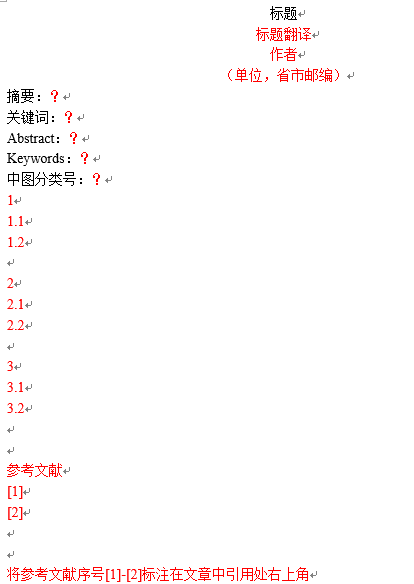 字体要求：1、论文题目（居中，字体：黑体，字号：小二号）2、作者姓名及工作单位（居中，字体：仿宋—GB2312，字号：四号）3、摘要及关键词（两端对齐，字体：黑体，字号：小四号）4、论文正文（两端对齐，字体：仿宋—GB2312，字号：四号，行距：20磅）5、参考文献（两端对齐，字体：黑体，字号：四号）6、作者简介（两端对齐，字体：黑体，字号：四号）